Скачкова Светлана Андреевна, педагог-исследователь, учитель начальных классов,КГУ «Школа-гимназия № 5 «А» отдела образования города Костаная»Управления образования акимата Костанайской области"Нестандартные задачи" в рамках факультативного курса "ЛогикУм".Изучения факультатива является становление всесторонне развитой и инициативной личности, обладающей системой математических знаний и умений, культурных, идейно-нравственных и этических принципов, норм поведения, которые формируются в процессе учебно- воспитательных занятий и подготавливают ученика к активной деятельности в современном обществе.Каждое занятие наполнено историческим материалом, энциклопедические сведения в математических заданиях, задания с природоведческим и историческим сюжетом, позволяют детям увидеть неразрывную связь математики с окружающим миром, расширяют их кругозор, обогащают активный словарный запас.В процессе проведения занятий решается проблема дифференциации обучения, расширяются рамки учебной программы, появляется реальная возможность, работая в зоне ближайшего развития каждого ребенка, поднять авторитет даже самого слабого ученика. В зависимости от целей конкретного урока и специфики темы формы занятий могут быть различны:Уроки – исследования, ролевые игры, уроки – путешествия, уроки – праздники, уроки – сказки, устные журналы, практические работы – изготовление наглядных пособий по математике, игры, которые способны организовать детей, на активную умственную деятельности, вовлечь в поиск, приобщить его к творческой работе на уроке. Обсуждение заданий по дополнительной литературе.	В зависимости от учебной задачи используются всевозможные методы и способы – фронтальная, групповая и индивидуальная работа. На занятиях обучающую роль играют наравне с учителем высказывания детей, информация, добытая ими в процессе работы, как дома, так и в классе.Реализация целей занятий достигается следующей работой:- систематизацией изученного материала, его углублением, выходящим за рамки материала учебника;- работой по развитию у детей умения анализировать и решать задачи повышенной трудности; особое внимание в содержании курса уделяется методике решения нестандартных логических задач;- расширением кругозора детей углубленным изучением отдельных тем, творческих заданий.Тема: «НЕСТАНДАРТНЫЕ ЗАДАЧИ»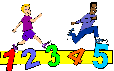 Математическая эстафета: Грамматическая арифметика.
1. к + полосатое насекомое = прическа девушки ___________ 2. у + имя египетского бога Солнца = победный возглас ________
3. м + суп из рыбы = насекомое _________                                                                                                         4. за + дом за городом = требует решения  ____________                                                                                   5. ав + томат = оружие  ___________                                                                                                                            6. ко + ее играет актер =______________  
7. емкость – а = там хранят деньги  ____________
8. помидор-ат = отдельная книга _________2.Из истории:                                                                                                                                                                        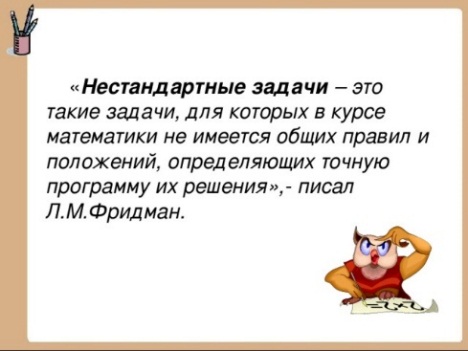 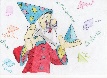 3. «Мозговой штурм» (работа для групп) 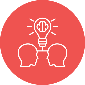   - Выполните задания для групп. Группа, набравшая большее количество баллов будет победителем.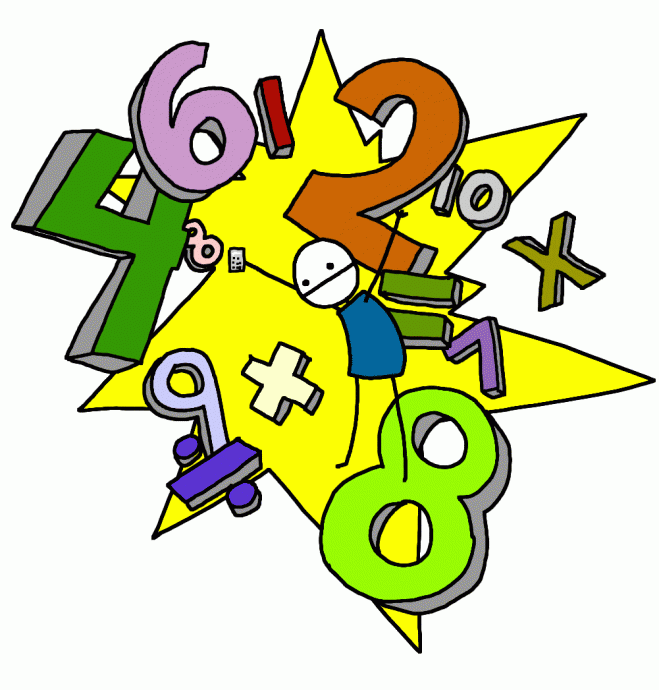     4.Задачи 1.Псу Шарику и кошке Мурке вместе 5 лет.Сколько лет им будет  вместе через год?  __________________________________________________________________2.Юля сидит на парте, второй спереди и четвертой сзади. Сколько парт в ее ряду?__________________________________________________________________           5.Геометрическая мозаика. 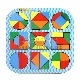 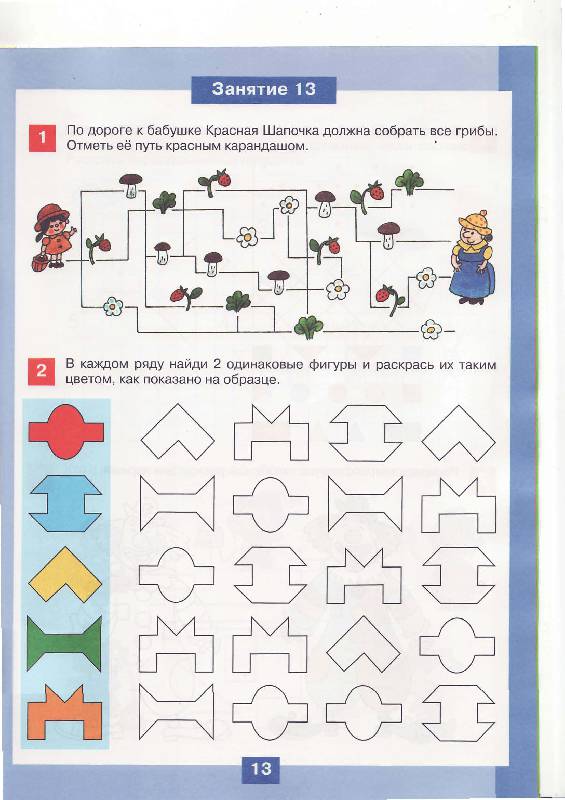 6.Математические раскраски.    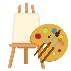 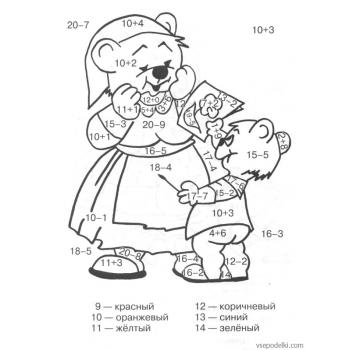 Рефлексия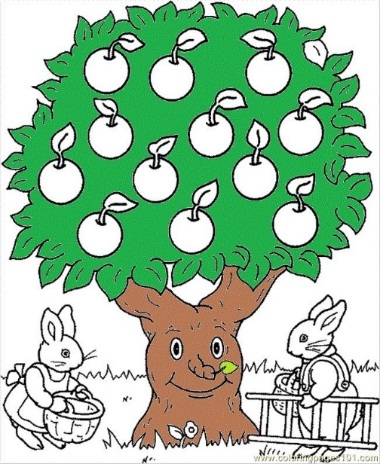 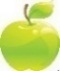  Я справился!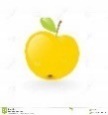 Я затруднился.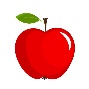   Мне было трудно.Факультатив предназначен для детей, проявляющих повышенный интерес к математике. Факультативные занятия играют большую роль в совершенствовании школьного, в том числе математического образования. Они позволяют производить поиск и экспериментальную проверку нового содержания, новых методов обучения, в широких пределах варьировать объем сложностей изучаемого материала.